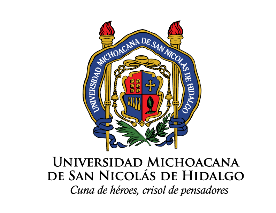 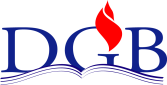 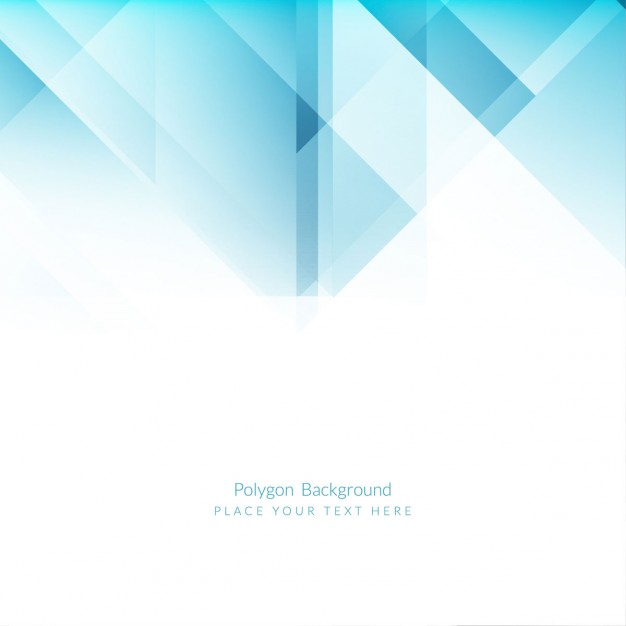 Instrucciones:  El coordinador solicitará la siguiente información al personal, una vez llenado lo entregará al enlace para la integración anexando una copia del documento que corresponda al último grado de estudio del personal.BIBLIOTECANOMBREFECHA NACIMIENTOFECHA NACIMIENTOFECHA NACIMIENTONOMBREDDMMAANUM. EMPLEADOACTIVIDAD QUE DESEMPEÑAHORARIOHORARIOHORARIOACTIVIDAD QUE DESEMPEÑA              A              A              AULTIMO GRADO DE ESTUDIOSENTREGA COPIAENTREGA COPIAENTREGA COPIAULTIMO GRADO DE ESTUDIOSSI              NOSI              NOSI              NOCORREO ELECT.NÚM. TELFÓNICONÚM. DE TELÉFONONOMBREFECHA NACIMIENTOFECHA NACIMIENTOFECHA NACIMIENTONOMBREDDMMAANUM. EMPLEADOACTIVIDAD QUE DESEMPEÑAHORARIOHORARIOHORARIOACTIVIDAD QUE DESEMPEÑA              A              A              AULTIMO GRADO DE ESTUDIOSENTREGA COPIAENTREGA COPIAENTREGA COPIAULTIMO GRADO DE ESTUDIOSSI              NOSI              NOSI              NOCORREO ELECT.NÚM. TELFÓNICONÚM. DE TELÉFONONOMBREFECHA NACIMIENTOFECHA NACIMIENTOFECHA NACIMIENTONOMBREDDMMAANUM. EMPLEADOACTIVIDAD QUE DESEMPEÑAHORARIOHORARIOHORARIOACTIVIDAD QUE DESEMPEÑA              A              A              AULTIMO GRADO DE ESTUDIOSENTREGA COPIAENTREGA COPIAENTREGA COPIAULTIMO GRADO DE ESTUDIOSSI              NOSI              NOSI              NOCORREO ELECT.NÚM. TELFÓNICONÚM. DE TELÉFONONOMBREFECHA NACIMIENTOFECHA NACIMIENTOFECHA NACIMIENTONOMBREDDMMAANUM. EMPLEADOACTIVIDAD QUE DESEMPEÑAHORARIOHORARIOHORARIOACTIVIDAD QUE DESEMPEÑA              A              A              AULTIMO GRADO DE ESTUDIOSENTREGA COPIAENTREGA COPIAENTREGA COPIAULTIMO GRADO DE ESTUDIOSSI              NOSI              NOSI              NOCORREO ELECT.NÚM. TELFÓNICONÚM. DE TELÉFONONOMBREFECHA NACIMIENTOFECHA NACIMIENTOFECHA NACIMIENTONOMBREDDMMAANUM. EMPLEADOACTIVIDAD QUE DESEMPEÑAHORARIOHORARIOHORARIOACTIVIDAD QUE DESEMPEÑA              A              A              AULTIMO GRADO DE ESTUDIOSENTREGA COPIAENTREGA COPIAENTREGA COPIAULTIMO GRADO DE ESTUDIOSSI              NOSI              NOSI              NOCORREO ELECT.NÚM. TELFÓNICONÚM. DE TELÉFONONOMBREFECHA NACIMIENTOFECHA NACIMIENTOFECHA NACIMIENTONOMBREDDMMAANUM. EMPLEADOACTIVIDAD QUE DESEMPEÑAHORARIOHORARIOHORARIOACTIVIDAD QUE DESEMPEÑA              A              A              AULTIMO GRADO DE ESTUDIOSENTREGA COPIAENTREGA COPIAENTREGA COPIAULTIMO GRADO DE ESTUDIOSSI              NOSI              NOSI              NOCORREO ELECT.NÚM. TELFÓNICONÚM. DE TELÉFONO